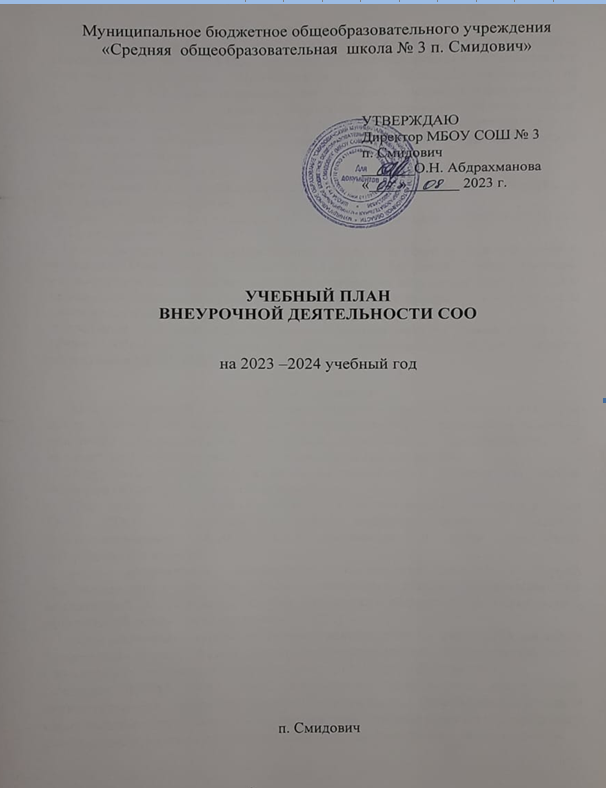 Пояснительная записка               В соответствии с федеральным государственным образовательным стандартом (далее – ФГОС) среднего общего образования, утвержденным приказом Министерства образования и науки Российской Федерации от 17.05.2012 № 413 (с изменениями и дополнениями), основная образовательная программа среднего  общего образования реализуется образовательной организацией через организацию урочной и внеурочной деятельности с соблюдением требований государственных санитарно- эпидемиологических правил и нормативов.1.Нормативно-правовая часть-Федеральный Закон от 29.12.2012 № 273-ФЗ «Об образовании в Российской Федерации» (с изменениями);-Приказ Министерства просвещения Российской Федерации от 18.05.2023 № 371 "Об утверждении ФОП СОО"-Письмо Департамента государственной политики в сфере воспитания детей и молодежи Минобрнауки России от 18.08.2017 № 09-1672 «Методические рекомендации по уточнению понятия и содержания внеурочной деятельности в рамках реализации основных общеобразовательных программ, в том числе в части проектной деятельности»;-Положения «Об организации внеурочной деятельности на уровне начального общего образования, основного общего образования, среднего общего образования МБОУ СОШ № 3 п. Смидович».Общие положения      Под внеурочной деятельностью следует понимать образовательную деятельность, направленную на достижение планируемых результатов освоения основной образовательной программы (личностных, метапредметных и предметных), осуществляемую в формах, отличных от урочной.     Внеурочная деятельность является неотъемлемой и обязательной частью основной общеобразовательной программы.     План внеурочной деятельности является частью организационного раздела ООП СОО и представляет собой описание целостной системы функционирования образовательной организации в сфере внеурочной деятельности и включает:     -план организации деятельности ученических сообществ (групп старшеклассников), в том числе ученических классов, разновозрастных объединений по интересам, клубов; юношеских общественных объединений, организаций (в том числе и в рамках  РДДМ)      -план реализации курсов внеурочной деятельности по выбору обучающихся (предметные кружки, факультативы, ученические научные общества, школьные олимпиады по предметам программы среднего общего образования).Согласно ФГОС СОО через внеурочную деятельность организацией, осуществляющей образовательную деятельность, реализуется основная образовательная программа (цели, задачи, планируемые результаты, содержание и организация образовательной деятельности при получении среднего общего образования). В соответствии с планом внеурочной деятельности создаются условия для получения образования всеми обучающимися, в том числе одаренными детьми, детьми с ограниченными возможностями здоровья и инвалидами.     Количество часов, выделяемых на внеурочную деятельность, за два года обучения на этапе средней школы составляет не более 700 часов.     Величину недельной образовательной нагрузки, реализуемой через внеурочную деятельность, определяют за пределами количества часов, отведенных на освоение обучающимися учебного плана.    Для недопущения перегрузки обучающихся допускается перенос образовательной нагрузки, реализуемой через внеурочную деятельность, на периоды каникул. Внеурочная деятельность в каникулярное время может реализовываться в рамках тематических образовательных программ (лагерь с дневным пребыванием на базе школы, в туристических походах, поездках и т.д.).       Реализация плана внеурочной деятельности предусматривает в течение года неравномерное распределение нагрузки. Так, при подготовке коллективных дел (в рамках инициативы ученических сообществ) и воспитательных мероприятий за 1 - 2 недели используется значительно больший объем времени, чем в иные периоды (между образовательными событиями).Общий объем внеурочной деятельности не должен превышать 9 часов в неделю.      На курсы внеурочной деятельности по выбору обучающихся еженедельно расходуется до 4 часов, на организационное обеспечение учебной деятельности, на обеспечение благополучия обучающегося еженедельно до 1 часа.      В зависимости от задач на каждом этапе реализации образовательной программы количество часов, отводимых на внеурочную деятельность, может изменяться. В 10 классе для обеспечения адаптации обучающихся к изменившейся образовательной ситуации выделено больше часов, чем в 11 классе.     Организация жизни ученических сообществ является важной составляющей внеурочной деятельности, направлена на формирование у обучающихся российской гражданской идентичности и таких компетенций, как:-компетенция конструктивного, успешного и ответственного поведения в обществе с учетом правовых норм, установленных российским законодательством;-социальная самоидентификация обучающихся посредством личностно значимой и общественно приемлемой деятельности, приобретение знаний о социальных ролях человека;-компетенция в сфере общественной самоорганизации, участия в общественно значимой совместной деятельности.Организация жизни ученических сообществ происходит:-в рамках внеурочной деятельности в ученическом классе, в сфере школьного ученического самоуправления, участия в детско-юношеских общественных объединениях, созданных в школе  и за ее пределами;-через приобщение обучающихся к общественной деятельности и традициям школы  участие обучающихся в деятельности производственных, творческих объединений, благотворительных организаций;-через участие в экологическом просвещении сверстников, родителей, населения, в благоустройстве школы, класса, города, в ходе партнерства с общественными организациями и объединениями.-через отношение обучающихся к закону, государству и к гражданскому обществу (включает подготовку личности к общественной жизни);-через трудовые и социально-экономические отношения (включает подготовку личности к трудовой деятельности).     Через воспитательные мероприятия,  нацеленные  духовно-нравственное и патриотическое воспитание молодежи      По решению педагогического коллектива, родительской общественности, интересов и запросов обучающихся и родителей (законных представителей) несовершеннолетних обучающихся план внеурочной деятельности в образовательной организации модифицируется в соответствии  с универсальным профилем.        В МБОУ СОШ № 3 п. Смидович    выстроена модель  плана внеурочной деятельности СОО  в соответствии с универсальным профилем с  преобладанием учебно-познавательной деятельности  (занятия обучающихся по углубленному изучению отдельных учебных предметов; занятия обучающихся по формированию функциональной грамотности; занятия обучающихся с педагогами, сопровождающими проектно- исследовательскую деятельность; профориентационные занятия обучающихся;)Преобладанием деятельности ученических сообществ и воспитательных мероприятий (занятия обучающихся с педагогами, сопровождающими деятельность детских общественных объединений и органов ученического самоуправления; занятия обучающихся в рамках циклов специально организованных внеурочных занятий, посвященных актуальным социальным, нравственным проблемам современного мира; занятия обучающихся в социально ориентированных объединениях: экологических, волонтерских, трудовых и т.п)    Инвариантный компонент плана внеурочной деятельности (вне зависимости от профиля) предполагает:1. Организацию жизни ученических сообществ в форме клубных встреч (организованного тематического и свободного общения старшеклассников), участие обучающихся в делах классного ученического коллектива и в общих коллективных делах образовательной организации;- проведение ежемесячного учебного собрания по проблемам организации учебного процесса, индивидуальных и групповых консультаций по вопросам организационного обеспечения обучения и обеспечения благополучия обучающихся в жизни образовательной организации.     В весенние каникулы 10 и 11 классов организуются поездки в организации профессионального и высшего образования для уточнения индивидуальных планов обучающихся в сфере продолжения образования. 2. Информационно-просветительские занятия  патриотической, нравственной и экологической  направленности "Разговоры о важном" 3. Занятия по формированию функциональной грамотности обучающихся 4. Занятия, направленные на удовлетворение   профориентационных интересов и потребностей  обучающихся	Вариативный  компонент  предполагает:       В рамках реализации универсального профиля в первом полугодии 10 класса организуется подготовка обучающихся к разработке и педагогическому сопровождению разработки индивидуальных проектов внеурочной деятельности (инструктажи, индивидуальные и групповые консультации, защита проектов индивидуального плана), в марте проводится публичная защита обучающимися индивидуальных проектов внеурочной деятельности (ИПВД).      В осенние (весенние) каникулы 10  класса временными творческими группами обучающихся организуются поездки и экскурсии в соответствии с общими элементами индивидуальных проектов внеурочной деятельности.      В ходе познавательной деятельности реализуются индивидуальные, групповые и коллективные учебно-исследовательские проекты обучающихся.      В течение первого полугодия 10 класса осуществляется подготовка к поездкам и экскурсиям в рамках часов, отведенных на воспитательные мероприятия, курсы внеурочной деятельности по выбору обучающихся.    В каникулярное время (осенние, весенние каникулы в 11 классе) предусматривается реализация задач активного отдыха, оздоровления обучающихся, поддержка инициатив старшеклассников, в том числе выезды на природу, туристические походы, поездки по территории России, организация "зрительского марафона" (коллективное посещение кинопоказов, театральных спектаклей, концертов, просмотр видеофильмов, посещение выставок, художественных музеев с обязательным коллективным обсуждением).     Помимо обязательного  компонента для универсального уровня  организуются курсы внеурочной деятельности направленные на  углубленное изучение учебных предметов, интеллектуальное и творческое развитие, на формирование готовности обучающихся к обоснованному выбору профессии и жизненного пути в соответствии с личной системой ценностно-смысловых установок и проводятся с использованием технологий деятельностного обучения.(по выбору)     Внеурочная деятельность в ОО реализуется в рамках оптимизационной модели, предполагающей оптимизацию всех внутренних ресурсов образовательного учреждения и участие в реализации внеурочной деятельности педагогических работников, обеспечивающих образовательную деятельность при получении среднего общего образования.    В рамках  модели внеурочной деятельности в соответствии с универсальным профилем  используются следующие виды внеурочной деятельности:- познавательная деятельность;- проблемно- ценностное общение;- досугово - развлекательная деятельность ;- художественное творчество;- социальное творчество;  -  социально преобразующая добровольческая деятельность,;- спортивно-оздоровительная деятельность;     Внеурочная деятельность формируется с учетом пожелания обучающихся и их родителей (законных представителей) и реализуется в различных формах, отличных от урочной системы обучения: литературные гостиные, спортивные секции, детские организации, практические конференции, олимпиады, общественно-полезные практики, конкурсы, походы, программы курсов внеурочной деятельности из перечня, предлагаемого МБОУ СОШ № 3 п. Смидович.Реализация программ внеурочной деятельности. Инвариантный компонент внеурочной деятельности1.Информационно-просветительские занятия  патриотической, нравственной и экологической  направленности "Разговоры о важном " (34 часа) Основная цель: развитие ценностного отношения обучающихся к своей Родине -России, населяющим ее людям, ее уникальной истории, богатой природе ивеликой культуре. 2. Занятия по формированию функциональной грамотности обучающихсяКурса внеурочной деятельности «Функциональная грамотность» для 10-11 (68 часов)      Основная цель: развитие способности  обучающихся применять приобретенные  знания, умения и навыки для решения задач в различных сферах жизнедеятельности  (обеспечение связи обучения с жизнью)3. Занятия, направленные на удовлетворение   профориентационных интересов и потребностей  обучающихся"Профориентация " для 2 года, для  10-11 классов  (68 часов)Основная цель: развитие ценностного  отношения обучающихся к труду, как основному способу достижения жизненного благополучия и ощущения уверенности в жизни. Основная задача: формирование готовностишкольников к осознанному выбор направления продолжения своегообразования и будущей профессии, осознание важности получаемых в школе знаний для дальнейшей профессиональной и внепрофессиональной деятельности4.Организация жизни ученических сообществ в форме клубных встреч (организованного тематического и свободного общения старшеклассников), участие обучающихся в делах классного ученического коллектива и в общих коллективных делах образовательной организации; «РДДМ - движение первых»  1 год 34 часа 10-11 классы (по желанию)Цель активизация деятельности ученических сообществ (подростковых коллективов), в том числе ученических классов, разновозрастных объединений по интересам, клубов, детских, подростковых и юношеских общественных объединений, организаций.Внеурочная  деятельность по учебным предметам образовательной программы (по выбору учеников)«Русский язык без ошибок»  11 класс 1 год ( 34 часа) Цель: Повышение грамотности, с целью успешной сдачи экзаменов «Математика», «Биология» 11 класс 34 часаЦель:  успешная сдача ЕГЭ по предметам«Начальная военная подготовка» 10-11 класс 2 год   68 часа (по выбору)Цель:  развитие дисциплины, физической выносливости, организационных навыков, умение работать в команде в рамках патриотического воспитания учащихся.«Практическое обществознание» 10 класс 1 год (34 часа) (по выбору)\Цель: повышение качества подготовки учащихся по курсу обществознания. «ГТО» 10 класс 1 год (34 часа)Цель: создание условий для овладения знаниями об основах физической культуры и ЗОЖ, для формирования физической культуры личности.«Индивидуальный проект» (по предметам по выбору) 10 классЦель: формирование способности и готовности учащихся  к освоению систематических знаний и их самостоятельному выполнению, переносу и интеграции.«Подготовка к олимпиаде по ОБЖ» 10 класс (34 часа)Цель: выявление, обучение, развитие, воспитание и поддержка одаренных детей.«Подготовка к ГИА по истории»  11 класс (34 часа)Цель: подготовка обучающихся к хорошей сдаче экзамена.План внеурочной деятельности уровня СООна 2023-.г.Планируемые  результаты  внеурочной  деятельности     Внеурочная деятельность является неотъемлемой и обязательной частью  образовательного процесса и должна найти свое отражение в основной образовательной программе.     Она организуется в целях обеспечения индивидуальных потребностей обучающихся, направлена на достижение планируемых результатов освоения основной образовательной программы    Требования к личностным результатам освоения обучающимися программ внеурочной деятельности  СОО включают осознание российской гражданской идентичности; готовность обучающихся к саморазвитию, самостоятельности и личностному самоопределению; ценность самостоятельности и инициативы; наличие мотивации к целенаправленной социально значимой деятельности; сформированность внутренней позиции личности как особого ценностного отношения к себе, окружающим людям и жизни в целом.  Личностные результаты достигаются в единстве учебной, внеурочной  и воспитательной деятельности образовательной организации в соответствии с традиционными российскими социокультурными и духовно-нравственными ценностями, принятыми в обществе правилами и нормами поведения и способствуют процессам самопознания, самовоспитания и саморазвития, формирования внутренней позиции личности.Личностные результаты освоения программ внеурочной деятельности отражают готовность обучающихся руководствоваться системой позитивных ценностных ориентаций и расширение опыта деятельности на ее основе и в процессе реализации основных направлений воспитательной деятельности, в том числе в части: гражданского воспитания, патриотического воспитания, духовно-нравственного воспитания, эстетического воспитания, физического воспитания, формирования культуры здоровья и эмоционального благополучия, трудового воспитания, экологического воспитания, осознание ценности научного познания, а также результаты, обеспечивающие адаптацию обучающегося к изменяющимся условиям социальной и природной среды. Метапредметные результаты включают:     Освоение обучающимися межпредметных понятий (используются в нескольких предметных областях и позволяют связывать знания из различных учебных предметов, учебных курсов внеурочной деятельности, модулей в целостную научную картину мира) и универсальных учебных действий (познавательные, коммуникативные, регулятивные); способность их использовать в учебной, познавательной и социальной практике;готовность к самостоятельному планированию и осуществлению учебной деятельности и организации учебного сотрудничества с педагогическими работниками и сверстниками, к участию в построении индивидуальной образовательной траектории;     Овладение навыками работы с информацией: восприятие и создание информационных текстов в различных форматах, в том числе цифровых, с учетом назначения информации и ее целевой аудитории.    Метапредметные результаты сгруппированы по трем направлениям и отражают способность обучающихся использовать на практике универсальные учебные действия, составляющие умение овладевать:-познавательными универсальными учебными действиями;-коммуникативными универсальными учебными действиями;-регулятивными универсальными учебными действиями.     Овладение познавательными универсальными учебными действиями предполагает умение использовать базовые логические действия, базовые исследовательские действия, работать с информацией.     Овладение системой коммуникативных универсальных учебных действий обеспечивает сформированность социальных навыков общения, совместной деятельности.Овладение регулятивными универсальными учебными действиями включает умения самоорганизации, самоконтроля, развитие эмоционального интеллекта.Компоненты внеурочной деятельностиНазвание программы ВДКоличество часов Классы, в которых реализуется программа ВДФорма проведения занятийИнвариантная часть "Разговоры о важном»3410-11Информационно-просветительские занятияИнвариантная часть «Функциональная грамотность»3410-11ПрактикумИнвариантная часть «Профориентация»10-11Лекции, экскурсии, Беседы. Тренинги, диагностика«Комплексные воспитательные мероприятия»3410-11Беседы, классные часы, игровые мероприятияВнеурочная  деятельность по учебным предметам образовательной программы (по выбору учеников)«Индивидуальный проект  по обществознанию и  истории»3410ПрактикумВнеурочная  деятельность по учебным предметам образовательной программы (по выбору учеников)«Математика»3411ПрактикумВнеурочная  деятельность по учебным предметам образовательной программы (по выбору учеников)«НВП»3410-11ЛекциипрактикумВнеурочная  деятельность по учебным предметам образовательной программы (по выбору учеников)«Индивидуальный проект по технологии»1711ПрактикумВнеурочная  деятельность по учебным предметам образовательной программы (по выбору учеников)«Практическое обществознание»3410ЛекциипрактикумВнеурочная  деятельность по учебным предметам образовательной программы (по выбору учеников)«Биология»3411ЛекциипрактикумВнеурочная  деятельность по учебным предметам образовательной программы (по выбору учеников)«Подготовка к олимпиаде по ОБЖ»3410-11ЛекциипрактикумВнеурочная  деятельность по учебным предметам образовательной программы (по выбору учеников)«Подготовка к ГИА по истории»3411ЛекциипрактикумВнеурочная  деятельность по учебным предметам образовательной программы (по выбору учеников)«ГТО»3410Практическая сдача спортивных нормативовКомпонент внеурочной деятельностиНазвание Количество часовКоличество часовКомпонент внеурочной деятельностиНазвание 10 класс11классИнвариантная часть "Разговоры о важном»11Инвариантная часть Функциональная грамотность11Инвариантная часть «Профориентация»11Инвариантная часть «Комплексные воспитательные мероприятия»»11Внеурочная  деятельность по учебным предметам образовательной программы (по выбору учеников)«Индивидуальный проект  по обществознанию и  истории»  11Внеурочная  деятельность по учебным предметам образовательной программы (по выбору учеников)«Математика»1Внеурочная  деятельность по учебным предметам образовательной программы (по выбору учеников)«НВП»11Внеурочная  деятельность по учебным предметам образовательной программы (по выбору учеников)«Индивидуальный проект по технологии»0.5Внеурочная  деятельность по учебным предметам образовательной программы (по выбору учеников)«Практическое обществознание»1Внеурочная  деятельность по учебным предметам образовательной программы (по выбору учеников)«Биология»Внеурочная  деятельность по учебным предметам образовательной программы (по выбору учеников)«Подготовка к олимпиаде по ОБЖ»10.5Внеурочная  деятельность по учебным предметам образовательной программы (по выбору учеников)«Подготовка к ГИА по истории»1Внеурочная  деятельность по учебным предметам образовательной программы (по выбору учеников)«ГТО»1Итого часов99